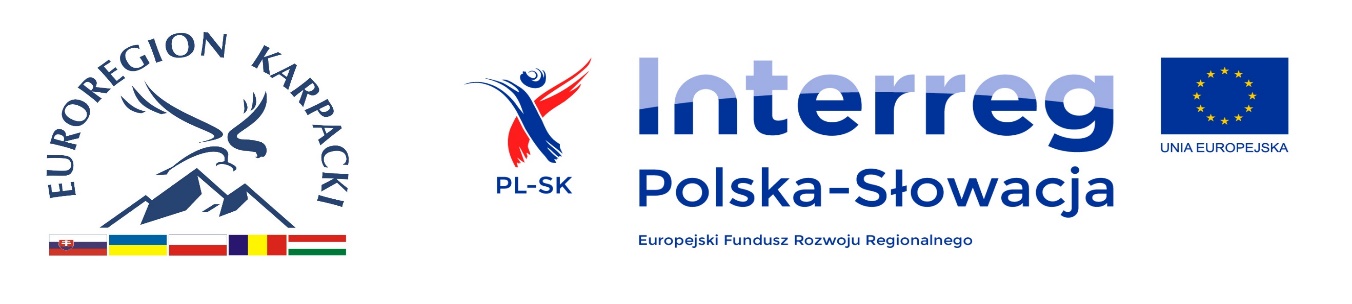 Zgoda na wykorzystanie fotografii…………………, …….......(miejscowość i data)Ja niżej podpisany/a –…………………………………………………………………………………….……………zamieszkały/a………………………………………………………………………………….…………………………………………………………………………………………………………….……wyrażam zgodę na wykorzystanie i publikację przekazanych przeze mnie fotografii na rzecz Gminy Komańcza, w związku z realizacją projektu: „Iluminacja obiektów dziedzictwa kulturowego transgranicznej trasy rowerowej PL-SK.”Zgoda obejmuje: wykorzystanie, utrwalanie, obróbkę, powielanie, archiwizację, publiczne udostępnianie, jak również tworzenie, przechowywanie i użytkowanie kopii zapasowych 
i publikację za pośrednictwem dowolnego medium, w tym w wersji elektronicznej 
w globalnej sieci WWW (Internet) oraz w formie drukowanej. Zgoda zostaje wyrażona bezterminowo, nieodpłatnie i bez ograniczeń podmiotowych i przedmiotowych.………………………………………………………………………….(czytelny podpis właściciela)